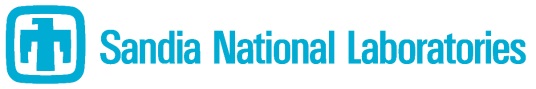 STAFF AUGMENTATION CONTRACT ASSOCIATE - AUTHORIZATION TO EXCEED PER DIEMAdjusted Daily 150% Calculation      	date:to:(Contract Associate Name)(Contract Associate Name)(Contract Associate Name)(Contract Associate Name)(Contract Associate Name)(Contract Associate Name)(Contract Associate Name)(Contract Associate Name)from:(Supplier Manager – Not SNL Manager)(Supplier Manager – Not SNL Manager)(Supplier Manager – Not SNL Manager)(Supplier Manager – Not SNL Manager)(Supplier Manager – Not SNL Manager)(Supplier Manager – Not SNL Manager)(Supplier Manager – Not SNL Manager)(Supplier Manager – Not SNL Manager)subject:Approval to Exceed Lodging Per DiemApproval to Exceed Lodging Per DiemApproval to Exceed Lodging Per DiemApproval to Exceed Lodging Per DiemApproval to Exceed Lodging Per DiemApproval to Exceed Lodging Per DiemApproval to Exceed Lodging Per DiemApproval to Exceed Lodging Per DiemTraveler’s NameTraveler’s NameMail StopDate of TravelDate of TravelSupplier:  NameSupplier:  NameAddressAddressCityCityCityStateStateStateZipP.O. NumberP.O. NumberP.O. NumberPlease approve the following request for up to 150% of lodging rate which is above per diem authorized:Please approve the following request for up to 150% of lodging rate which is above per diem authorized:REASON FOR LODGING OVERAGE REQUESTREASON FOR LODGING OVERAGE REQUESTREASON FOR LODGING OVERAGE REQUEST(1) Special Event (e.g., Mardi Gras, Balloon Fiesta)Event Name      (1) Special Event (e.g., Mardi Gras, Balloon Fiesta)Event Name      (2) Attending conference (Must Attach Documentation):Name of Conference      Conference Hotel      (3) Larger or unique sleeping accommodations for business meeting needs:Subject of meeting      Company contact      Authorizing Signature: _______________________________________________________________________	Next Level of Management (Dept. Manager or above)Name      	(please attach copy to invoice)